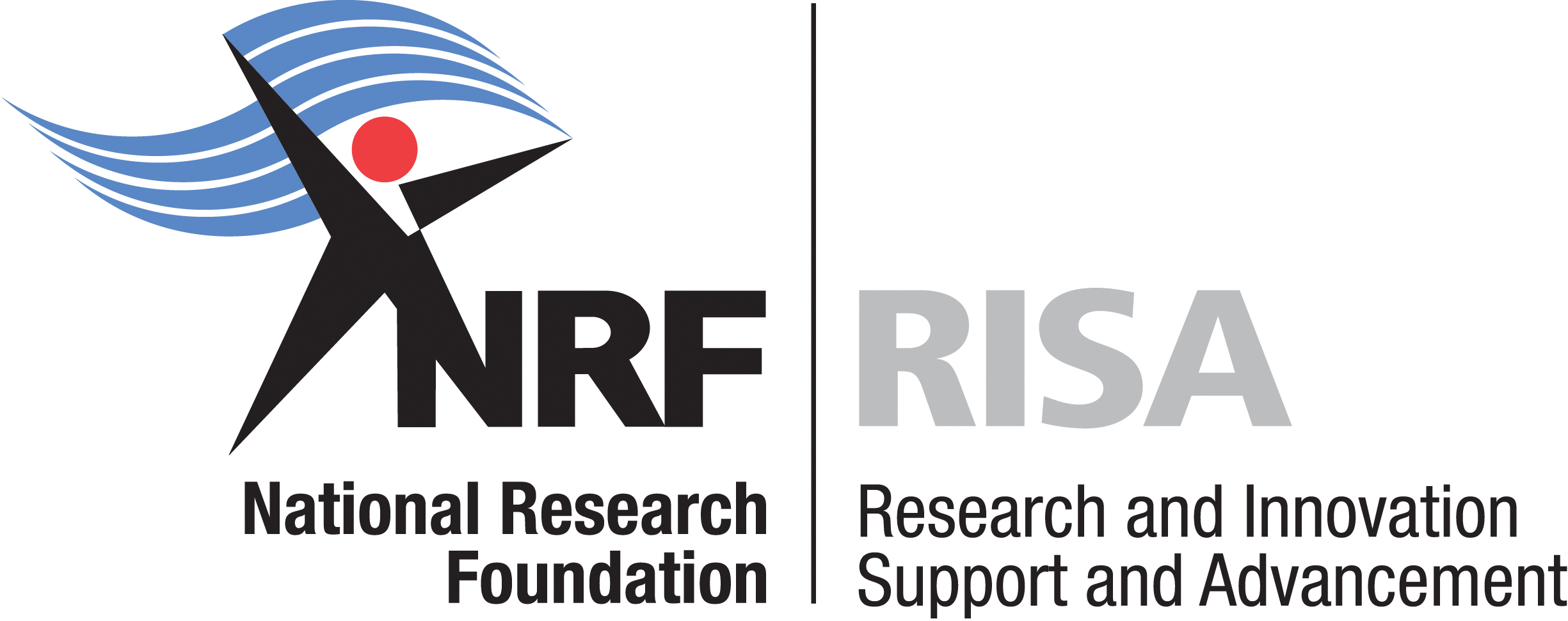 Appendix 1Brief Description Purpose Required Services and UtilitiesRequired Infrastructure to house equipmentSafety and SecurityResponsibility for Operation Training Responsibility for MaintenancePreventative maintenance scheduleLog BookOperating Cost BudgetCharge Out RatesApprovals:Proposed by GrantholderGrantholder: _________________________________(name)Institutional Support (Dean or equivalent)Designated Authority: ____________________________(name)~~~~~~~~~~~~~~~~~~~~~~~~~~~~~~~~~~~~~~~~~~~~~~~~~~~~~~~~~~~~~~~~~~~~~~~~~~~NRF ACCEPTANCE & APPROVALSPP Programme Director:  Rakeshnie RamoutarCapacity & Strategic Platforms Grants Director:  Anthipi PourisPlease note: The above acceptance and approval includes sign-off for Appendices 2 and 3 as well.MANAGEMENT PLANResearch Infrastructure Support Programme2011/12Grant YearNAME OF EQUIPMENTRevision: 1.62011/12Grant YearNAME OF EQUIPMENTIssue date: October 2011Please describe the equipment briefly, including a list of all major components of the equipment.Please give a brief overview of what the equipment will be used for.Please outline what services and utilities are required to operate the equipment? (e.g. compressed air,  main electricity plus UP).Please outline what infrastructure is required to properly house the equipment? (e.g. reinforced floor).Briefly describe the steps you will take to ensure operator safety.  Refer to the OSH Act of 1993. Describe the security systems deemed necessary to protect the equipment for deliberate and accidental damage, etc. Name and qualifications of the safety officer.Outline the plans for training on safety for managing this instrument.Who will be allowed to operate the equipment?)  Either list names or describe types of people, e.g., senior researchers, post grad students.Please submit the name and qualifications of the main operator.Outline the plans for training to be received in terms of operating the equipment.What training will you offer to users at own institution and nationally?Who will be responsible for the maintenance of the equipment?  Please submit the name, qualifications and training of the person responsible for the maintenance of the equipment.   (If this is to be outsourced a person from the host Institution must be made responsible for ensuring that this work is undertaken on time.)Provide a detailed maintenance schedule.  (This is normally provided by the supplier).Make provision for an instrument log book.  All usage maintenance service and repairs are to be recorded in the log book.Provide a detailed operating budget in a FORMAT similar to the table below.Provide a detailed operating budget in a FORMAT similar to the table below.Provide a detailed operating budget in a FORMAT similar to the table below.Provide a detailed operating budget in a FORMAT similar to the table below.CategoryItemCost per monthNotesSalariesOperatorR x1MechanicR x2Sub-totalMaintenance/Service ContractServiceR y1SealsR y2OilR y3Sub-totalRunning LOXR z1Sample bottlesR z2Sub-totalDepreciationItem 1R d1Over 5 yearsItem 2R d2Over 3 yearsSub-totalTotalR lotsPlease provide the charge out rates for a) Non-commercial users and b) Commercial users.DateSignatureDateSignatureDateSignatureDateSignature